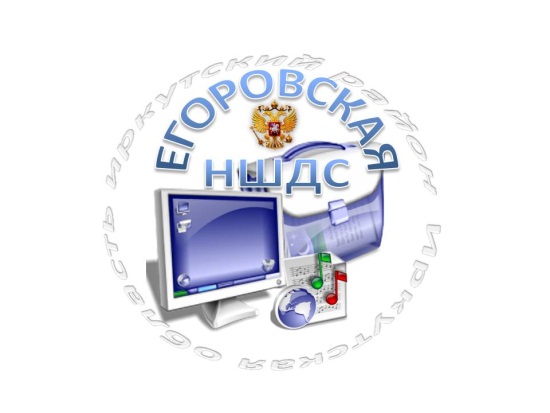 Муниципальное общеобразовательное учреждение Иркутского районного муниципального образования «Егоровская начальная школа-детский сад»